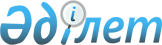 Қызылорда облысы Қазалы аудандық мәслихатының 2020 жылғы 25 желтоқсандағы № 549 "2021-2023 жылдарға арналған Басықара ауылдық округінің бюджеті туралы" шешіміне өзгерістер мен толықтыру енгізу туралыҚызылорда облысы Қазалы аудандық мәслихатының 2021 жылғы 11 қарашадағы № 132 шешімі
      Қызылорда облысы Қазалы аудандық мәслихаты ШЕШТІ:
      1. Қызылорда облысы Қазалы аудандық мәслихатының "2021-2023 жылдарға арналған Арықбалық ауылдық округінің бюджеті туралы" 2020 жылғы 25 желтоқсандағы № 548 шешіміне (Нормативтік құқықтық актілерді мемлекеттік тіркеу тізілімінде № 7976 болып тіркелген) мынадай өзгерістер енгізілсін:
      1-тармақ жаңа редакцияда жазылсын:
      "1. 2021-2023 жылдарға арналған Арықбалық ауылдық округінің бюджеті 1, 2, 3 - қосымшаларға сәйкес, оның ішінде 2021 жылға мынадай көлемдерде бекітілсін:
      1) кiрiстер – 60799,5 мың теңге, оның ішінде:
      салықтық түсiмдер – 1488 мың теңге;
      салықтық емес түсімдер – 225 мың теңге;
      трансферттер түсiмi – 59086,5 мың теңге;
      2) шығындар – 61771,5 мың теңге;
      3) таза бюджеттiк кредиттеу – 0;
      бюджеттік кредиттер – 0;
      бюджеттік кредиттерді өтеу – 0;
      4) қаржы активтерімен операциялар бойынша сальдо – 0:
      қаржы активтерiн сатып алу – 0;
      мемлекеттiң қаржы активтерiн сатудан түсетiн түсiмдер – 0;
      5) бюджет тапшылығы (профициті) – -972 мың теңге;
      6) бюджет тапшылығын қаржыландыру (профицитін пайдалану) – 972 мың теңге.".
      2-2-тармақ жаңа редакцияда жазылсын:
      "1) әкім аппараты қызметін қамтамасыз ету шығындарына 5357 мың теңге.".
      Көрсетілген шешімнің 1-қосымшасы осы шешімнің қосымшасына сәйкес жаңа редакцияда жазылсын.
      2. Осы шешім 2021 жылғы 1 қаңтардан бастап қолданысқа енгізіледі. 2021 жылға арналған Арықбалық ауылдық округінің бюджеті
					© 2012. Қазақстан Республикасы Әділет министрлігінің «Қазақстан Республикасының Заңнама және құқықтық ақпарат институты» ШЖҚ РМК
				
      Қазалы аудандық мәслихатының хатшысы 

Б. Жарылқап
Қазалы аудандық мәслихатының
2021 жылғы "11" қарашадағы
№ 132 шешіміне қосымшаҚазалы аудандық мәслихатының
2020 жылғы 25 желтоқсандағы
№ 548 шешіміне 1-қосымша
Санаты
Санаты
Санаты
Санаты
Сомасы, мың теңге
Сыныбы
Сыныбы
Сыныбы
Сомасы, мың теңге
Кіші сыныбы
Кіші сыныбы
Сомасы, мың теңге
Атауы
Сомасы, мың теңге
1. Кірістер
60799,5
1
Салықтық түсімдер
1488
01
Табыс салығы
5
2
Жеке табыс салығы
5
04
Меншiкке салынатын салықтар
1483
1
Мүлiкке салынатын салықтар
103
3
Жер салығы
35
4
Көлiк құралдарына салынатын салық
1345
2
Салықтық емес түсімдер
225
01
Мемлекеттік меншіктен түсетін кірістер
225
5
Мемлекет меншігіндегі мүлікті жалға беруден түсетін кірістер
225
4
Трансферттердің түсімдері
59086,5
02
Мемлекеттiк басқарудың жоғары тұрған органдарынан түсетiн трансферттер
59086,5
3
Аудандардың (облыстық маңызы бар қаланың) бюджетінен трансферттер
59086,5
Функционалдық топ
Функционалдық топ
Функционалдық топ
Функционалдық топ
Бюджеттік бағдарламалардың әкiмшiсi
Бюджеттік бағдарламалардың әкiмшiсi
Бюджеттік бағдарламалардың әкiмшiсi
Бағдарлама
Бағдарлама
Атауы
2. Шығындар
61771,5
1
Жалпы сипаттағы мемлекеттiк қызметтер
34256,5
124
Аудандық маңызы бар қала, ауыл, кент, ауылдық округ әкімінің аппараты
34256,5
001
Аудандық маңызы бар қала, ауыл, кент, ауылдық округ әкімінің қызметін қамтамасыз ету жөніндегі қызметтер
33696,5
022
Мемлекеттік органның күрделі шығыстары
560
7
Тұрғын үй-коммуналдық шаруашылық
6092
124
Аудандық маңызы бар қала, ауыл, кент, ауылдық округ әкімінің аппараты
6092
008
Елді мекендердегі көшелерді жарықтандыру
2462
009
Елді мекендердің санитариясын қамтамасыз ету
650
011
Елді мекендерді абаттандыру мен көгалдандыру
2980
8
Мәдениет, спорт, туризм және ақпараттық кеңістiк
21423
124
Аудандық маңызы бар қала, ауыл, кент, ауылдық округ әкімінің аппараты
21423
006
Жергілікті деңгейде мәдени-демалыс жұмысын қолдау
21423
3. Таза бюджеттік кредиттеу
0
Бюджеттік кредиттер
0
Бюджеттік кредиттерді өтеу
0
4. Қаржы активтерімен операциялар бойынша сальдо
0
Қаржы активтерін сатып алу
0
Мемлекеттің қаржы активтерін сатудан түсетін түсімдер
0
5. Бюджет тапшылығы (профициті)
-972
6.Бюджет тапшылығын қаржыландыру (профицитін пайдалану)
972
Бюджет қаражатының пайдаланылатын қалдықтары
972
Бюджет қаражатының қалдықтары
972
Бюджет қаражатының бос қалдықтары
972
Бюджет қаражатының бос қалдықтары
972